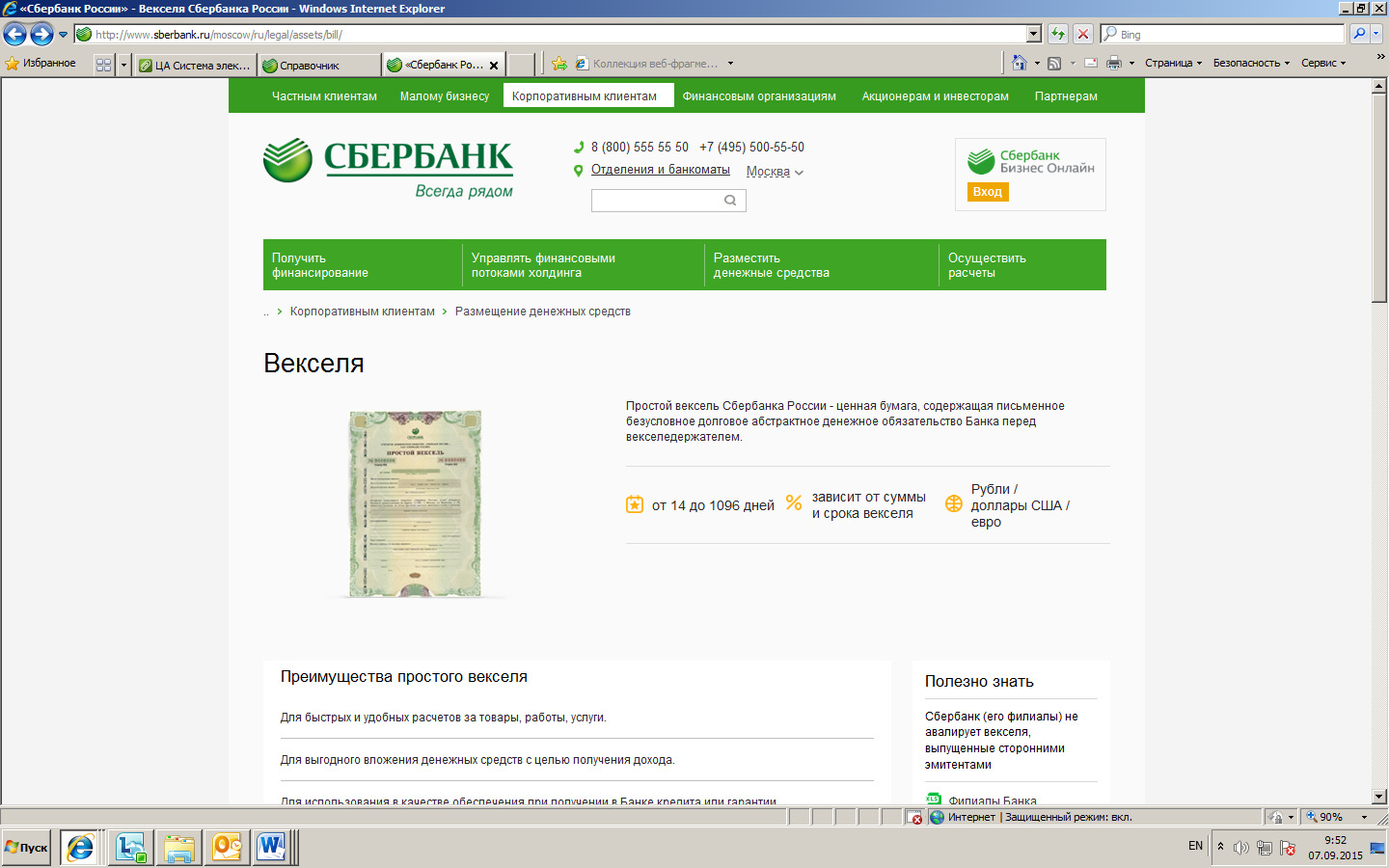 ДОГОВОР НА ДОСТАВКУЦЕННЫХ БУМАГ ПАО СБЕРБАНК№ __________ г. ___________                                                                                           “___” _________ 20__ г.Публичное акционерное общество «Сбербанк России», именуемое в дальнейшем «Банк», в лице ____________________________________________________________________________,                                                                          (должность и ФИО полностью)                                                                                                                                           действующего на основании Устава, Положения об __________________________, Доверенности_______________________, с одной стороны, и __________________________,                                                                                                                        (полное  наименование  Владельца ценных бумаг)именуемое (ый) в дальнейшем «Клиент», в лице ______________________________________________________________________________,                                                                                     (ФИО полностью)действующего на основании _______________________________, с другой стороны, именуемые далее - стороны, заключили настоящий  договор о нижеследующем:1. ПРЕДМЕТ ДОГОВОРА1.1. Банк своими силами и средствами оказывает Клиенту услугу(и) по доставке  приобретенных им в Банке векселей и/или депозитных сертификатов Сбербанка России (далее – ценных бумаг), в порядке, предусмотренном настоящим Договором. Услуга(и) оказывается на основании согласованной Банком заявки Клиента, содержащей условия проводимой операции и являющейся Приложением 3 к настоящему Договору.1.2. Адрес приема и доставки ценных бумаг, подлежащих перевозке инкассаторами Банка, указаны в Приложении 1 настоящего Договора.1.3. Клиент оплачивает оказанную(ые) услугу(и) в размере и в сроки, установленные настоящим Договором и Приложением 3 к нему.2. ПРАВА И ОБЯЗАННОСТИ СТОРОН2.1. Банк обязан: 2.1.1. По предварительной заявке Клиента, принятой Банком, производить доставку ценных бумаг, приобретенных Клиентом, и их передачу в согласованные с Клиентом дни и часы. 2.1.2. Нести ответственность перед Клиентом за целость и сохранность ценных бумаг до момента их доставки и передачи Клиенту.2.2.   Клиент обязан:2.2.1. Обеспечить визуальное (в том числе с использованием аппаратуры видеонаблюдения, при ее наличии) или непосредственное сопровождение инкассаторов сотрудником охраны или сотрудником Клиента при их следовании с сумкой с ценными бумагами от спецавтомобиля до помещения по приему-передаче ценных бумаг. 2.2.2. Обеспечить наличие свободных и освещенных подъездных путей, входов и коридоров, изолированного и запираемого изнутри помещения для приема уполномоченным работником Банка,  инкассаторской сумки с ценными бумагами от инкассаторов Банка, а также осуществления передачи ценных бумаг Клиенту, преимущественно, на первом этаже.2.2.3. Представлять Банку заявки на доставку  ценных бумаг не позднее, чем за ___________________ рабочих дней до дня оказания услуги.         один, два или триЗаявка представляется в 2-х экземплярах. Результат рассмотрения заявки доводится Банком до Клиента в течение одного рабочего дня  с даты получения заявки (возвращается 2-й экземпляр заявки, согласованной Банком).Заявка может передаваться в Банк _____________________________________.				(курьером, по системе Клиент-банк, факсимильной связью)2.2.4. Исключить нахождение в помещении по приему-передаче ценных бумаг лиц, не участвующих в приеме/передаче, за исключением руководителей Клиента и/или Банка, или лиц, назначенных ими для осуществления проверки работы сотрудников Клиента или Банка.2.2.5. Соблюдать «Правила по доставке и выдаче ценных бумаг», изложенные в  Приложении 2 к  настоящему Договору.2.2.6. Письменно сообщать Банку обо всех планируемых изменениях, в том числе: наименования, места нахождения, реквизитов Клиента, адреса, указанного в Приложении 1 к настоящему Договору, о ликвидации Клиента и т.д. - не позднее, чем за пять рабочих дней до принятия соответствующих изменений.2.2.7. Клиент обязуется обеспечить предоставление физическими лицами, уполномоченными Клиентом ________________ (указывается тип операции), своих персональных данных Банку и согласия на обработку (включая автоматизированную обработку) этих данных Банком в соответствии с требованиями действующего законодательства Российской Федерации, в том числе Федерального закона от 27 июля 2006 года № 152 - ФЗ «О персональных данных».2.3.    Банк имеет право:2.3.1. Провести предварительное обследование путей подъезда к месту доставки ценных бумаг Клиенту и помещению, в котором будет осуществляться прием/ передача ценных бумаг, и дать свои предложения по обеспечению безопасности инкассаторов.2.3.2. В одностороннем порядке приостанавливать доставку Клиенту ценных бумаг в случае невыполнения Клиентом обязательств по обеспечению условий для работы инкассаторов, изложенных в пунктах 2.2.1, 2.2.2, 2.2.5 настоящего Договора, а также представления Клиентом для получения ценных бумаг документов, несоответствующих требованиям Банка, до полного устранения недостатков. 2.3.3. Возобновлять операцию по доставке ценных бумаг Клиенту повторным заездом в согласованное время после устранения недостатков, препятствующих проведению операции в первом заезде, а именно по обеспечению условий работы инкассаторов, изложенных в пунктах 2.2.1, 2.2.2, 2.2.5 настоящего Договора, а также несоответствий в документах, предъявляемых Клиентом для получения ценных бумаг. 2.3.4. В случае непоступления на счет Банка суммы платы за доставку в срок, указанный в п. 3.1 настоящего Договора, либо поступления средств в неполном объеме: расторгнуть договор с письменным уведомлением Клиента и возвратить поступившие средства на его счет; в этом случае передача ценных бумаг Клиенту производится в порядке, оговоренном договором, в соответствии с которым приобретаются ценные бумаги; заключить дополнительное соглашение к настоящему Договору - о доставке  Клиенту ценных бумаг в оговоренный соглашением срок  после поступления на счет Банка платы за доставку.3. ПОРЯДОК РАСЧЕТОВ3.1. Оплата Клиентом услуг Банка, указанных в п. 1.1 настоящего Договора, осуществляется не позднее даты доставки ценных бумаг, согласованной Сторонами в представленной заявке, в соответствии с действующими тарифами Банка. Повторные заезды инкассаторов, осуществляемые в соответствии с п. 2.3.3 настоящего Договора, Клиент дополнительно оплачивает Банку в размере _________(___________________________) рублей, включая НДС________(_____________(цифрами и прописью)______________________) рублей.(цифрами и прописью)3.2. Оплата услуг производится на счет Банка, указанный в п. 9 настоящего Договора, путем:  перечисления денежных средств со счета Клиента, открытого в иной кредитной организации или другом подразделении Банка; безакцептного списания денежных средств со счета Клиента № _____________________________, открытого в подразделении Банка, осуществляющем номер счета Клиента доставку  ценных бумаг, с оформлением платежного требования или мемориального ордера в соответствии с Договором банковского счета. 3.3. Датой поступления на счет Банка оплаты услуг, указанных в п. 1.1 настоящего Договора, является:дата зачисления денежных средств на корреспондентский счет (субсчет) либо счет МФР подразделения Банка, осуществляющего доставку  ценных бумаг, – в случае перечисления Клиентом денежных средств со счета, открытого в иной кредитной организации или другом подразделении Банка;дата списания денежных средств со счета Клиента, открытого в подразделении Банка, осуществляющем доставку  ценных бумаг.3.4. В платежном документе в поле «Назначение платежа» перед текстовой частью проставляется слово «DOST» и без отступа номер заключенного договора.  4. ОТВЕТСТВЕННОСТЬ СТОРОН4.1. За невыполнение обязательств по настоящему Договору Стороны несут ответственность в соответствии с требованиями законодательства Российской Федерации. 4.2. В случае полной либо частичной утраты ценных бумаг по вине Банка, Банк несет ответственность перед Клиентом в размере стоимости утраченных ценных бумаг. 4.3. В случае обнаружения уполномоченным лицом Банка в доставленной сумке недостачи, излишка и/или дефектных ценных бумаг и/или ценных бумаг, не принадлежащих Клиенту или несоответствующих параметрам договора выдачи ценных бумаг/ заявки, передача Клиенту ценных бумаг не производится. Банк не позднее следующего рабочего дня в согласованное с Клиентом время производит повторную доставку ценных бумаг Клиенту. При этом, Клиент не оплачивает стоимость повторного заезда инкассаторов и новую заявку в Банк не представляет.4.4. Стороны несут ответственность за разглашение конфиденциальной информации, полученной при исполнении условий настоящего Договора.5. ФОРС-МАЖОРНЫЕ ОБСТОЯТЕЛЬСТВА5.1. Стороны освобождаются от ответственности за неисполнение или ненадлежащее исполнение принятых на себя обязательств, в случае, если такое неисполнение/ ненадлежащее исполнение явилось следствием действия  обстоятельств непреодолимой силы, к которым, в частности, относятся стихийные бедствия, аварии, пожары, массовые беспорядки, забастовки, военные действия, вступление в силу законодательных актов, правительственных постановлений и распорядительных документов компетентных органов, прямо или косвенно запрещающих указанные в Договоре виды деятельности.5.2. При наступлении указанных в п.5.1 настоящего Договора обстоятельств, Сторона должна без промедления, но не позднее 2-х  календарных дней с момента их наступления, известить о них в письменном виде другую Сторону. Извещение должно содержать данные о характере обстоятельств, а также по возможности оценку их влияния на возможность исполнения Стороной своих обязательств по настоящему Договору.При прекращении указанных обстоятельств Сторона незамедлительно уведомляет об этом в письменном виде другую Сторону и сообщает срок, с которого Сторона возобновляет выполнение своих обязательств по настоящему Договору.6. РАЗНОГЛАСИЯ СТОРОН6.1. Все споры и разногласия по настоящему Договору подлежат рассмотрению в Арбитражном суде г. __________________ в порядке, предусмотренном законодательством Российской Федерации. 7. СРОК ДЕЙСТВИЯ ДОГОВОРА7.1. Настоящий договор вступает в силу со дня подписания его Сторонами и действует по «___» _________20__г. или до его расторжения в соответствии с п. 7.2  настоящего договора.Если ни одна из Сторон не позднее, чем за _____ календарных дней до окончания срока действия Договора, не заявит о прекращении Договора, срок действия настоящего Договора считается продленным на неопределенный срок. 7.2. Каждая из Сторон имеет право в любое время расторгнуть настоящий Договор с письменным предупреждением об этом другой стороны не позднее, чем за _____ календарных дней до предполагаемой даты его расторжения. При этом, обязательства, принятые Сторонами по настоящему договору, сохраняют свою силу до их полного исполнения Сторонами.Уведомление о расторжении Договора направляется посредством почтовой связи заказным письмом с уведомлением о вручении. Договор считается расторгнутым с даты,  указанной в уведомлении о расторжении.7.3. Все изменения и дополнения к настоящему Договору действительны, если они совершены в письменной форме и подписаны полномочными представителями Сторон.7.4. Если одно или несколько положений настоящего Договора будут признаны недействительными, это не влечет за собой недействительности его других положений.8. ДОПОЛНИТЕЛЬНЫЕ УСЛОВИЯ8.1. Настоящий Договор составлен в двух экземплярах, один из которых хранится в Банке, а второй передается Клиенту. Все экземпляры имеют одинаковую юридическую силу.Приложения к настоящему договору являются его неотъемлемой частью.9. Местонахождение, адреса и  реквизиты сторон:БАНКМесто нахождения: г. МоскваАдрес: 117997, г. Москва, ул. Вавилова, 19Наименование филиала Банка и его почтовый адрес: _______________________________________________________________________________________________Счет №/ SWIFT __________________________ в ______________________________________________________________________________________________________________________ИНН: 7707083893Телефон: ___________________________Факс: ___________________________________________           _______________	   _________________    (должность)                           (подпись)		              (Ф.И.О.)                                                                  М.П.КЛИЕНТМесто нахождения: ______________________________________________________________Адрес:_________________________________________________________________________Наименование и почтовый адрес: __________________________________________________  Банковский счет №__________________________ в __________________________________________________________________________________________________________________БИК/ SWIFT __________________ корр.счет № _______________________________________                           (сведения о кредитной организации,  в которой открыт счет векселеприобретателя)ИНН: ___________________Телефон: ___________________________Факс: ______________________________ ___________________           _______________	   _________________          (должность)                                    (подпись)	                             (Ф.И.О.)                                                                                     М.П.          Приложение 1                                                               к  Договору  _______________ (название договора)№_____________________________(номер договора)от “____” ___________20__г.Адресаприема и доставки подразделением инкассации  ценных бумаг Банка __________________________________                                     		(наименование Клиента) Подписи  сторонБАНК 						КЛИЕНТ_______________________________                    	         ___________________________________________________________ ____________________________     ____________________________                                   _____________________________     (должность, подпись, Ф.И.О.)                               	       	   (должность, подпись, Ф.И.О.)               М.П.                                                               	    М.П. Приложение 2                                                               к  Договору _______________ (название договора)№_____________________________(номер договора)от “____” ___________20__гПРАВИЛА ПО ДОСТАВКЕ И ВЫДАЧЕ ЦЕННЫХ БУМАГ КЛИЕНТУ1. Клиент представляет в Банк заявку (в 2-х экз., по форме Приложения 3 к договору) на доставку и выдачу ценных бумаг не позднее ________ часов дня накануне совершения операции доставки. В заявке указывается вид ценных бумаг, подлежащих доставке, их общая сумма и количество, дата и время совершения операции, сумма платы за услуги Банка, номер и дата договора, по которому они приобретаются. Условия заявки должны быть предварительно согласованы Сторонами. После проверки условий операции, указанных в заявке, Банк проставляет на ней отметку о приеме, после чего 2-й экз. принятой Банком заявки возвращается Клиенту.2. В день доставки ценных бумаг Клиенту после прибытия работников Банка по адресу, указанному в Приложении 1 к договору, осуществляются следующие действия:доставленная инкассаторами Банка инкассаторская сумка с ценными бумагами Клиента передается установленным порядком уполномоченному работнику Банка,выдача ценных бумаг представителю Клиента осуществляется уполномоченным работником Банка после соответствующей проверки его полномочий.Операции по приему-передаче ценных бумаг осуществляются в изолированном помещении Клиента. Инкассаторы Банка, доставившие сумку с ценными бумагами, ждут от уполномоченного работника Банка подтверждения о завершении операции выдачи ценных бумаг вне помещения по приему-передаче ценностей.Для подтверждения полномочий на передачу ценных бумаг и подписание акта приема-передачи уполномоченный работник Банка предъявляет представителю Клиента:документ, удостоверяющий личность, доверенность на передачу оформленных ценных бумаг с правом подписания акта приема-передачи.Представитель Клиента предъявляет уполномоченному работнику Банка:документ, удостоверяющий личность, доверенность на получение ценных бумаг с правом подписания акта приема-передачи (в целях предварительной проверки полномочий представителя, Клиент заранее должен представить в Банк документы, подтверждающие полномочия данного лица на получение ценных бумаг).Выдача Клиенту доставленных ценных бумаг оформляется актом приема-передачи (в 2-х экземплярах: один – Клиенту, второй – Банку). 3. В случае выявления уполномоченным работником Банка несоответствия в документах, предъявленных представителем Клиента для получения ценных бумаг, выдача ценных бумаг не производится. Уполномоченный работник Банка составляет в 2-х экз. Акт о причинах невыдачи доставленных ценных бумаг и получает на нем подпись представителя Клиента. Один экземпляр оформленного акта остается у Клиента. 4.  В случае обнаружения уполномоченным работником Банка при полистном пересчете ценностей, содержащихся в доставленной сумке, недостачи, излишка и/или дефектных ценных бумаг и/или ценных бумаг, не соответствующих параметрам настоящего договора, выдача Клиенту ценных бумаг не производится. Уполномоченный работник Банка составляет Акт об излишках, недостаче и других несоответствиях ценных бумаг в доставленной инкассаторской сумке  (в 4-х экз.). Акт подписывается всеми работниками Банка, присутствующими при приеме и пересчете ценных бумаг.Уполномоченный работник Банка с оформлением описи формирует и опломбирует инкассаторскую сумку с ценными бумагами для возврата в Банк с вложением в нее первого экземпляра составленного акта, второй экземпляр акта остается у уполномоченного работника, третий – вручается старшему бригады инкассаторов, четвертый - передается Клиенту.5. В случае неполучения представителем Клиента по указанным выше причинам (п.п. 3-4) ценных бумаг, доставленных инкассаторами Банка, их доставка осуществляется повторным заездом работников Банка, в порядке, установленном настоящим договором. Банк: _____________________________________________________________(подпись)“_____” __________20___г.                                                           М.П.С правилами ознакомлен:Клиент: ___________________________________________________________(подпись)“_____” __________20___г.                                                       М.П.Приложение 3	                                                          к  Договору __________________________________________________(название договора)           	№ ____ от “____” ________20__г.Заявка на доставку  ценных бумаг №_____ 								«___»_____________20__г.(дата составления заявки)___________________________________________________________(полное наименование Клиента)просит _____________________________________________________________________            (наименование филиала/ подразделения Банка, с которым заключен договор)доставить и выдать ценные бумаги Банка со следующими реквизитами:Сумма платы за услугу Банка по доставке ценных бумаг составляет ___________(__________________________) рублей,  включая НДС ___ (_____________________)рублей.(цифрами и прописью)                                                           (цифрами и прописью)Клиент обеспечивает поступление указанной суммы на счет Банка не позднее даты доставки. 	Дата доставки  «___»___________20__г.	Желательный период доставки с ___ч. ___мин.  до  ___ч. ___мин.Клиент обязуется обеспечить предоставление физическими лицами, уполномоченными Клиентом ________________ (указывается тип операции), своих персональных данных Банку и согласия на обработку (включая автоматизированную обработку) этих данных Банком в соответствии с требованиями действующего законодательства Российской Федерации, в том числе Федерального закона от 27 июля 2006 года № 152 - ФЗ «О персональных данных».Контактное лицо Клиента по решению вопросов доставки и получения ценных бумаг  _____________________________________________________________________________(должность, Ф.И.О., телефон)Руководитель __________________________________________________________			(должность руководителя Клиента, Ф.И.О., подпись)									М.П.Отметки БанкаЗаявку принял:Ответственный работник Банка			_____________________________									(должность, Ф.И.О.)		Дата, время «___» _____________20__г.		_____________________________		___ч. ____мин.						(подпись)									М.П.Реквизиты представителя:ФИО (полностью) ______________________________________________________________Паспорт _______________ выдан __________              (номер документа)                (когда, кем)_______________________________________Адрес (место жительства/ пребывания) ______________________________________                                  (регистрация в паспорте)_______________________________________Почтовый адрес (место фактического проживания/ пребывания)_____________________________________________________________________________________№п/пВид ценных бумаг (векселя и/или  депозитные сертификаты)Адрес приемасумки с ценными бумагами (наименование филиала, ВСП Банка)Адрес доставкисумки с ценными бумагами  (офис Клиента и т. д.)Приме-чаниеВид ценных бумаг (векселя и/или  депозитные сертификаты)Общая суммадоставляемых ценных бумагКоличество ценных бумагНомер и дата Договора/Заявки, по которому Клиентом приобретаются доставляемые ценные бумаги